МБОУ «Центр образования с.Марково»РАБОЧАЯ ПРОГРАММАКУРСА ВНЕУРОЧНОЙ ДЕЯТЕЛЬНОСТИ«УДИВИТЕЛЬНЫЙ МИР»ДЛЯ 5 КЛАССА  НА  2021/2022  УЧЕБНЫЙ ГОД                                                                                      Составитель программы:                                                                                       Кравченко Марина Николаевна                                                                                       (первая  квалификационная категория)село Марково2021 годПланируемые результаты освоения учебного курсаОбучающийся научится:давать научное объяснение биологическим фактам, процессам, явлениям, закономерностям, их роли в жизни организмов и человека;выделять существенные признаки биологических объектов (клеток и организмов растений, животных, грибов, бактерий) и процессов, характерных для живых организмов;проводить наблюдения за живыми объектами и собственным организмом;осуществлять классификацию биологических объектов (растений, животных, бактерий, грибов) на основе определения их принадлежности к определенной систематической группе;описывать биологические объекты, процессы и явления; ставить несложные биологические эксперименты и интерпретировать их результаты.Обучающийся освоит общие приемы:оказания первой помощи; рациональной организации труда и отдыха;выращивания и размножения культурных растений и домашних животных, ухода за ними;проведения наблюдений за состоянием собственного организма;правила работы в кабинете биологии, с биологическими приборами и инструментами.Обучающийся приобретет навыки использования: научно-популярной литературы по биологии;справочных материалов (на бумажных и электронных носителях);ресурсов Интернета при выполнении учебных задач.Содержание учебного курсаКалендарно – тематическое  планирование  Рассмотрено:    Руководитель                                                                                                     ШМО ЕМЦ                            /Васильева С. Н./                                                                         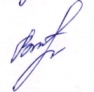                                                                                                               Протокол №4    от «19» мая 2021 г.Согласовано:Заместитель директора по УМР/Уланкинова О. А./ 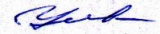 « 20 » мая  2021 г.     Утверждаю:Директор МБОУ  «Центр образования с. Марково»_/Коломыцева Н. В/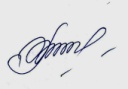 Приказ №04/115-од  от      «21» апреля 2021 г№ п/пНазвание разделаКоличество часовКонтроль реализации программы5 класс5 класс5 класс5 класс1Введение 3 чэкскурсия, лабораторная работа2Живой организм как единое целое9 чэкскурсия, лабораторные работы3Взаимосвязь живой и неживой природы9 члабораторные работы4Воздействие человека на окружающую среду11 чподготовка и защита мини-проектов5Резервное время2  ч                                          Итого 34 часа                                          Итого 34 часа                                          Итого 34 часавид внеурочной деятельности: познавательная деятельностьвид внеурочной деятельности: познавательная деятельностьвид внеурочной деятельности: познавательная деятельностьвид внеурочной деятельности: познавательная деятельностьформа организации внеурочной деятельности: кружокформа организации внеурочной деятельности: кружокформа организации внеурочной деятельности: кружокформа организации внеурочной деятельности: кружок№ п/пСодержаниеКоличество часовДаты проведенияВведение 3 часа1Введение: способы познания мира.Три способа познания мира: искусство, религия, наука. 1ч2Методы исследования в биологии. Особенности научного метода исследования. Лабораторная работа: наблюдение клеток растений и животных1ч3Экскурсия: сезонные изменения в природе1чЖивой организм как единое целое9 часов4Лабораторная работа: биологическое разнообразие живых существ1ч5Растения, их многообразие. Лабораторная работа: рассмотрение растений на гербарном материале 1ч6Космическая роль растений  как производителей органических питательных веществ в экологическом сообществе. Лабораторная работа: рассмотрение клеток листа элодеи под микроскопом, движение цитоплазмы1ч7Животные как потребители питательных веществ1ч8Роль животных в природе и в жизни человека1ч9Лабораторная работа: приспособленные особенности живых  организмов. 1ч10Грибы и бактерии как разрушители органических веществ, возвращающие неорганические вещества в экологическое сообщество. Лабораторная работа: выращивание плесневых грибов 1ч11Бионика. Формы живого в природе и их промышленные аналоги1ч12Экскурсия: воздействие человеческой деятельности на живые организмы в окрестностях села1чВзаимосвязь живой и неживой природы9 часов13Понятие об экологических сообществах, живых организмах, их составляющих1ч14Взаимосвязь и взаимозависимость всех живых существ в экологических сообществах. 1ч15Основные типы экологических взаимодействий. Лабораторная работа: описание позитивных и отрицательных отношений живых организмов1ч16Отсутствие в природе деления живых существ на вредные и полезные1ч17Круговорот веществ в экологическом 
сообществе1ч18Экологическая пирамида — взаимосвязь всего живого на Земле1ч19Пищевые цепи. Лабораторная работа: составление пищевых цепей (река Анадырь, тундра, Анадырское плоскогорье) 1ч20Образование почв и их разнообразие1ч21Экологический «задачник»1чВоздействие человека на окружающую среду11 часов22Нарушения круговорота  веществ  в  природе и его последствия1ч23Влияние деятельности человека на растительный мир1ч24Воздействие человека и его деятельности на животный мир1ч25Влияние деятельности человека на воды Мирового океана1ч26Влияние деятельности человека на почвенный покров1ч27Загрязнение воздуха1ч28Радиоактивность и здоровье человека1ч28Законы РФ об охране окружающей среды. Мини- проект: « Создай свою планету»1ч30Создание мини-проектов. Выбор темы проектного исследования1ч31Презентация  теоретической части проектного исследования1ч32Защита проектных исследований1ч33-34Резервное время2ч